فرم رضایت نامه  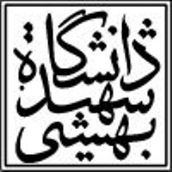 اینجانب ............................................ متقاضی شرکت در برنامه فعالیت بدنی مرکز تندرستی دانشگاه شهید بهشتی هستم. بدینوسیله اعلام می دارم که از هرگونه آسیب بدنی وارده ناشی از استفاده و بکارگیری از تجهیزات ورزشی مقاومتی و هوازی مرکز تندرستی چشم پوشی می نمایم. این احتمال وجود دارد که تغییرات غیرطبیعی در حین ورزش و فعالیت بدنی به وجود آید. هرگونه تلاشی جهت کاهش و به حداقل رساندن میزان آسیب در حین فعالیت از طریق معاینات و بررسی های بالینی و پزشکی اولیه توسط متخصصان مرکز  اجرا می گردد. در نهایت اینجانب از خطرات فوق مطلع بوده و موافق شرکت در برنامه فعالیت بدنی فوق هستم. بر اساس اطلاعات خودم بدینوسیله اعلام می دارم که هیچ گونه محدودیت و بیماری جهت شرکت در برنامه فعالیت بدنی هوازی و مقاومتی ندارم.                                           امضاء                                                                                تاریخ  تمام شرکت کنندگان در برنامه فعالیت بدنی مرکز تندرستی و سالن های مرتبط با آن باید قبل از شرکت، تحت معاینه پزشک متخصص قرار گیرند. در صورت اجتناب و خودداری شرکت کننده ای از مراجعه به پزشک، باید پارگراف های زیر را تایید و امضاء کند.اینجانب، ................................................ از نیاز به معاینه و تایید پزشک جهت شرکت در برنامه تمرین و فعالیت بدنی توسط متخصص علوم ورزشی مستقر در مرکز تندرستی مطلع گردیدم. من کاملا از ماهیت برنامه فعالیت بدنی فوق اطلاع دارم.اینجانب، ..............................................، مسئولیت کامل سلامتی جسمانی خود جهت شرکت در برنامه فعالیت بدنی هوازی و مقاومتی مرکز تندرستی را بر عهده می گیرم و مرکز تندرستی را مسئول هیچ گونه آسیب احتمالی در این زمینه نمی دانم.                                           امضاء                                                                                تاریخ  پرسشنامه تعیین آمادگی جهت فعالیت بدنی (PAR-Q)پرسشنامه PAR-Q جهت کمک و راهنمایی شما طراحی گردیده است. فعالیت بدنی منظم همراه با فواید سلامتی زیادی است ولی قبل از افزایش میزان فعالیت بدنی در زندگی روزمره بهتر است به سوالات پرسشنامه فوق پاسخ دهید. برای بیشتر افراد ماهیت فعالیت بدنی خطرساز نیست اما پرسشنامه PAR-Q جهت شناسایی افراد مستعد آسیب طراحی گردیده است. لطفا سوالات زیر را با دقت خوانده و به آنها جواب دهید.اگر به یک یا چند مورد از سوالات فوق جواب بله داده اید:باید قبل از اینکه برنامه فعالیت بدنی خود را شروع کنید به پزشک خود به صورت حضوری مراجعه و مواردی که جواب بله داده اید را با او در میان بگذارید. بعد از ارزیابی پزشکی، توصیه های پزشک خود در زمینه فعالیت بدنی را اجرا کنید. ممکن است محدودیتی جهت شروع فعالیت بدنی تدریجی نداشته باشید و یا به شما توصیه شود تحت نظارت و کنترل به فعالیت بدنی بپردازید.اگر به تمام سوالات فوق جواب خیر داده اید:اگر به تمام سوالات فوق به دقت جواب خیر داده اید شما آمادگی لازم جهت شروع برنامه فعالیت بدنی تدریجی و آزمون های آمادگی جسمانی را دارید.تاییدیه پرسشنامه PAR-Q           نام و نام خانوادگی: ......................................................... امضاء:...........................................................................  تاریخ:...................................فرم سابقه پزشکیآیا در حال حاضر داروی خاصی مصرف می کنید؟   بله..............     خیر ................	در صورت مصرف دارو، لیست آنها و دلایل مصرف را ذکر کنید: ................................................................................................................................................آیا پزشک شما از شرکت شما در برنامه فعالیت بدنی اطلاع دارد؟   بله..............     خیر ................سابقه فعالیت بدنی که تا حدی به طور منظم اجرا کرده اید را بیان کنید: ....................................................................................................................لطفا هر کدام از سوالات فوق که به آن جواب بله داده اید را توضیح دهید: ..................................................................................................................................................................................................................................................................................................................................................../اینجانب، ......................................................................... بدینوسیله تمام اطلاعات مرتبط با سابقه پزشکی خود را تایید و تصدیق می کنم.             نام و نام خانوادگی: ......................................................... امضاء:...........................................................................  تاریخ:...................................                                                                                                     تاریخ: .......................                                                                                                                      شماره: .....................                                                                                                                         پیوست: .....................فرم تاییدیه پزشکی                    پزشک محترم:با سلام و احترام، بدینوسیله به استحضار می رساند آقای/ خانم ......................................................قصد شروع برنامه فعالیت بدنی در قالب تمرین هوازی و مقاومتی (با وزنه) در مرکز تندرستی دانشگاه شهید بهشتی را دارد. لطفا بر اساس اطلاعات مندرج در فرم سابقه پزشکی پیوست، نظر خود در مورد شروع یا محدودیت وی از فعالیت بدنی فوق الذکر را بیان دارید. اگر وی داروی خاصی مصرف می کند که بر ضربان قلب وی در واکنش به ورزش تاثیر می گذارد لطفا واکنش قلب وی به فعالیت بدنی (افزایش، کاهش یا بدون تغییر) را بیان کنید:نوع دارو: ..................................................................................................................................................................................تاثیر: ..............................................................................................................................................................................................................................................................................................................................................................................................پزشک محترم، لطفا هرگونه توصیه یا محدودیت در مورد نحوه اجرای فعالیت بدنی بیمار فوق را بیان کنید:تعداد جلسات فعالیت بدنی در هفته: ..............................................................................................................شدت فعالیت بدنی: ..............................................................................................................................................مدت زمان فعالیت: ................................................................................................................................................نوع فعالیت بدنی: ...................................................................................................................................................نام و نام خانوادگی پزشک: ...........................................................              تاریخ: ...................................................مهر و امضاء: ............................................................................................         شماره تماس: ....................................با کمال تشکر از همکاری صمیمانه شما،                                                      مسئول مرکز تندرستی و مشاوره ورزشی دانشگاه شهید بهشتی                        امضاء و تاریخ: .......................................                                             نام و نام خانوادگی:                                        سن:                              سن:                              جنسیت:                            تاریخ ارزیابی:آدرس و شماره تماسآدرس و شماره تماسایمیل:ایمیل:ایمیل:ردیفسوالبلهخیر1آیا تا به حال سابقه بیماری قلبی داشته اید؟2آیا در ناحیه قلب و قفسه سینه خود به طور مکرر احساس درد دارید؟3آیا اغلب احساس ضعف یا سرگیجه شدید دارید؟ 4آیا دارای فشار خون بالا و سابقه قبلی پرفشار خونی هستید؟5آیا سابقه بیماری های اسکلتی و مفصلی از قبیل آرتریت که توسط فعالیت بدنی ممکن است بدتر شود را دارید؟6آیا دارای مشکلی غیر از موارد فوق هستید که از فعالیت بدنی منع شده باشید؟7آیا سن شما بالای 65 سال است و سابقه فعالیت بدنی منظم ندارید؟نام و نام خانوادگی:                                        نام و نام خانوادگی:                                        سن:                              جنسیت:                            تاریخ ارزیابی:آدرس و شماره تماس:آدرس و شماره تماس:قد:وزن:تاریخ تولد:شغل:شغل:محل اشتغال:محل اشتغال:محل اشتغال:نام و شماره تماس در مواقع ضرورت:ایمیل:ایمیل:ایمیل:ایمیل:ردیفسوالبلهخیر1آیا سابقه بیماری های قلبی، درد در ناحیه قفسه سینه یا سکته مغزی داشته اید؟2فشار خون بالا؟3هرگونه بیماری مزمن؟4هرگونه مشکل در ارتباط با فعالیت بدنی؟5توصیه پزشک مبنی بر پرهیز از فعالیت بدنی؟6جراحی (حداقل 12 ماه گذشته)؟7بارداری و زایمان (در حال حاضر یا 3 ماه گذشته)؟8سابقه بیماری های تنفسی و ریوی (آسم)؟9اختلالات و بیماری های عضلانی، مفصلی یا کمر درد؟10بیماری دیابت یا تیروئید؟11اعتیاد به سیگار و دخانیات؟12آسیب های قبلی که هنوز بر شما تاثیر سوء دارد؟13چاقی (بیشتر از 20 درصد از وزن ایده آل شما)؟14کلسترول خون بالا؟15فتق و هر بیماری که با بلند کردن وزنه حادتر می شود؟16سابقه بیماری قلبی در خانواده؟